แผนบริหารจัดการความเสี่ยงการรับสินบนของสถานีตำรวจภูธรหนองบ่อ จังหวัดนครพนม ประจำปีงบประมาณ พ.ศ.256๗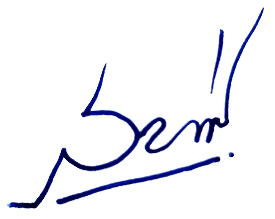                                                                             พันตำรวจโท( สง่า อินทร์สาธร )สารวัตรใหญ่สถานีตำรวจภูธรหนองบ่อ จังหวัดนครพนมที่งานขั้นตอนปฎิบัติงานประเด็นความเสี่ยงการทุจริตRisk Scoreรายละเอียดมาตรการควบคุม ความเสี่ยงการทุจริตวิธีดำเนินการระยะเวลาผู้รับผิดชอบ1อำนวยการจัดให้มีการตรวจสอบกระบวนการจัดซื้อจัดจ้างของ หน่วยงาน ทุกขั้นตอนบนพื้นที่สาธารณะ ผ่านทาง เว็บไซต์ของสถานี เพื่อใหเจาหนาที่และ บุคคลภายนอกสามารถตรวจสอบทั้งรายการจัดซื้อ จัดจ้าง ราคาที่จัดซื้อจัดจ้าง และจำนวนที่จัดซื้อจัด จ้างได้เมื่อได้รับอนุมัติให้ดำเนินการ จัดซื้อจัดจ้าง แล้วดำเนินการตาม ขั้นตอนการจัดซื้อจัดจ้างมีการ คัดเลือกรานคาหรือบริษัทที่ติด สินบนทำใหเกิดผลประ โยชนทับซ้อน25-กำหนดมาตรการและแนว ทางการจัดการไม่ให้มีการติด สินบน โดยเปิดให้มีการตรวจสอบ โดยเจ้าหน้าที่และบุคคลทั่วไปได้ ในช่องทางสาธารณะ-ออกคำสั่งแต่งตั้ง คณะกรรมการตรวจ
สอบการ จัดซื้อจัดจ้าง -จัดทำเว็บไซต์ของ สถานี และมีการ ประกาศผ่าน เว็บไซต์ทุกครั้งที่มี การจัดซื้อจัดจ้างก.พ.256๗พ.ต.ต.ศรชัย  แวงวรรณ1อำนวยการคณะกรรมการพิจารณาความดีความชอบ โดยยึด ผลการประเมินผลการปฏิบัติงานเป็นหลักโดยยึดถือ ตามลำดับคะแนนประเมิน และมีการเปิดเผย คะแนนประเมินให้ผู้รับการประเมินทราบมีการติดสินบนณะกรรมการ พิจารณาความชอบ หรือ ผู้บังคับบัญชาที่มีอำนาจเสนอชื่อ ผู้ได้รับการพิจารณาความดี ความชอบ12-กำหนดมาตราการและแนว ทางการพิจารณาเลื่อนขั้น เงินเดือนในรูปแบบคณะทำงาน เป็นไปตามแนวทางที่ กองบัญชาการตำรวจภูธรภาค 3 หรือสำนักงานตำรวจแห่งชาติกำหนดออกคำสั่งแต่งตั้ง คณะกรรมการ พิจารณาการ เลื่อนขั้น เงินเดือนโดยให้ ผกก.เป็น ประธาน และ ระดับ สว.ขึ้นไป เป็นกรรมการก.พ.256๗พ.ต.ต.ศรชัย  แวงวรรณ1อำนวยการการเบิกจ่ายพัสดุ จะต้องจัดทำสมุดคุมและมีการลง ลายมือชื่อในการเบิกทุกครั้ง โดยการเบิกนั้นจะต้อง มีการพิจารณาถึงความจำเป็นในการเบิกตามความ เป็นจริงห้ามมิให้เบิกเกิน และมีการตรวจสอบเป็น ประจำ มีการสำรวจความต้องการโดยให้แต่ละแผนกงานส่งรายการความต้อง การพัสดุแก่ เจ้าหน้าที่พัสดุทุกต้นเดือน เพื่อสำรวจความต้องการมีการติดสินบนเพื่อให้แผนกของ ตนเองได้รับแจกจ่ายพัสดุมากขึ้น12-สารวัตรอำนวยการ และ เจ้าหน้าที่พัสดุสำรวจตรวจสอบความต้องการของแต่ละแผนกงานจัดทำสมุดคุมและให้แต่ละ แผนกงานเบิกวัสดุตามความจำเป็นจริง ๆประชุมแต่งตั้ง คณะกรรมการ และกำชับการปฏิบัติมี.ค.๒๕๖๗พ.ต.ต.ศรชัย  แวงวรรณ2ป้องกันปราบปรามหัวหน้างานป้องกันปราบปราม ประชุมชี้แจงปล่อย แถวสายตรวจสัปดาห์ละ 2 ครั้ง สวป.ประชุมปล่อย แถวสายตรวจสัปดาห์ละ 4 ครั้ง และมีการประชุม เจ้าหน้าที่สายตรวจทั้งหมดเป็นประจำ เดือนละ 1 ครั้ง โดยกำชับการปฏิบัติไม่ให้มีการเรียกรับ ทรัพย์สินเพื่อแลกกับการไม่จับกุม และให้สายตรวจ ทุกนายเบิกกล้องติดตัวทุกครั้งก่อนออกปฏิบัติงาน และตรวจสอบก่อนว่ากล้องใช้งานได้ปกติ เมื่อฏิบัติงานเสร็จต้องมีการตรวจสอบการใช้งานกล้องด้วย ทุกครั้ง เจ้าหน้าที่ทุกนายต้องมีกล้องติดตัวเพื่อ บันทึกการปฏิบัติงานทุกครั้งเมื่อออกปฏิบัติงานการตรวจสอบแรงงานต่างด้าว และนายจ้างวามีการลักลอบ เขาเมืองหรือไม่ มีใบอนุญาต ทำงานหรือไม่ หรือทำงานตรง ตามใบอนุญาต มีการเรียกหรือรับ สินบน25-หน.สายงาน ประชุมปล่อยแถว สายตรวจ -กำชับการปฏิบัติไม่ให้เรียกรับ เงิน -ตรวจสอบด้วยกล้องประจำตัว สายตรวจ-สวป.ปล่อย แถวสัปดาห์ละ 2 ครั้ง -เบิกกล้องติดตัว ทุกนายมี.ค.2567พ.ต.ต.ศรชัย  แวงวรรณ3สอบสวนมีการกำหนดมาตราฐานในการปฏิบัติงานขั้นตอน ต่าง ๆ แสดงให ประชาชนรับทราบวามีขั้นตอน ดำเนินการอย่างไร ใชระยะเวลาดำเนินการเทาใด และมีการแจ้งผลดำเนินการ ทุก 15 และ 30 วัน ใหผู้แจ้งความทราบ อีกทั้งใหผู้บังคับบัญชา ตรวจสอบ กำกับติดตามการปฏิบัติหนาที่อย่าง สม่ำเสมอ โดยเฉพาะเอกสารที่เกี่ยวกับการเงินตอง ตรวจสอบและลงลายมือชื่อกำกับทุกวัน มีการลง ประจำวันทุกครั้งเมื่อมีการปล่อยตัวชั่วคราว และ จัดทำป้ายกำหนดอัตราทรัพย์หรือเงินสดในการ ปล่อยตัวชั่วคราวในแต่ละคดี ป้ายลำดับอาวุโสผู้มี อำนาจปล่อยตัวชั่วคราว ติดตั้งไว้ให้เห็นชัดเจนการปล่อยตัวชั่วคราว25-กำหนดมาตรฐานการปฏิบัติงาน ในขั้นตอนต่าง ๆพร้อมกำหนด ระยะเวลาให้ชัดเจน -สว.(สอบสวน)ตรวจสอบ ติดตามการปฏิบัติงานอย่าง สม่ำเสมอ -จัดทำป้ายพันธะสัญญาการ ให้บริการประชาชน -จัดทำป้ายตารางอัตราวงเงิน หรือทรัพย์สินในการปล่อยตัว ชั่วคราว -จัดทำป้ายลำดับอาวุโสการ ปล่อยตัวชั่วคราว-ประชุมงานสอบสวนทุกเดือน -จัดทำป้ายพันธะ สัญญา -จัดทำป้าย กำหนดอัตราเงิน ประกันตัว ผู้ต้องหา -จัดทำป้ายลำดับ อาวุโสมี.ค.๒๕๖๗พ.ต.ต.สุพจน์ ลาดบาศรี4สืบสวนสว.สส. ประชุมชี้แจงการปฏิบัติงานทุก สัปดาห์ เพื่อกำชับมิให้มีการเรียกรับเงินจาก ผู้กระทำความผิดเพื่อแลกกับการปล่อยตัว ให้ เจ้าหน้าที่สืบสวนติดตั้งกล้องประจำตัว และบันทึก วีดีโอขั้นตอนการปฏิบัติงานทุกขั้นตอน และให้มี การรายงานต่อผู้บังคับบัญชาทุกครั้ง เมื่อมีการ จับกุมผู้ต้องหาโดยทันทีขั้นตอนบันทึกจับกุมมีการเรียก ทรัพยสินหรือประโยชนอื่น ใด เพื่อแลกกับการไม่ใหถูกจับกุม ดำเนินคด25-สว.สส. ประชุมกำชับการ ปฏิบัติทุกสัปดาห์ -รายงานผู้บังคับบัญชาทันทีเมื่อมีการจับกุมผู้ต้องหา -บันทึกวีดีโอการจับกุมทุก ขั้นตอนประชุมชี้แจงการ ปฏิบัติมี.ค.2567พ.ต.ท.วาริน  สุขพร5จราจรหัวหน้างานจราจรประชุมปล่อยแถวเจ้าหน้าที่ จราจรทุกครั้งก่อนปฏิบัติหน้าที่ จัดให้เจ้าหน้าที่ จราจรเบิกกล้องติดตัวเพื่อใช้ในการปฏิบัติหน้าที่ กำชับเมื่อมีการออกใบสั่งต้องบันทึกลงระบบ PTM ทุกครั้งการออกใบสั่ง25-หน.งานจราจรประชุมปล่อยแถว กำชับการปฏิบัติ -เจ้าหน้าที่จราจรต้องมีกล้องติด ตัวและบันทึกการปฏิบัติทุกครั้ง -ออกใบสั่งต้องลงระบบ PTM-หน.จราจร ประชุมปล่อย แถวทุกวัน -เบิกกล้องติดตัว จราจร -ลงระบบ PTMมี.ค.2567พ.ต.ต.ศรชัย  แวงวรรณ